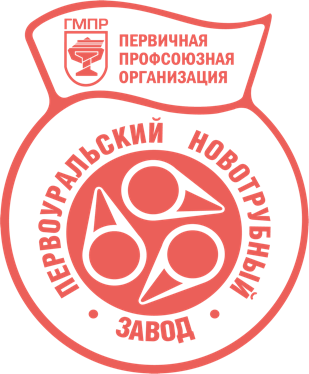 СИСТЕМА ЧЕК-ЛИСТОВКАК ИНСТРУМЕНТ ПОВЫШЕНИЯ ЭФФЕКТИВНОСТИПРОФСОЮЗНОЙ ОРГАНИЗАЦИИ«Лучшие бизнес практики компаний – в профсоюз!»ЧТО ТАКОЕ «ЧЕК-ЛИСТЫ», КТО И ГДЕ ИХ ПРИМЕНЯЕТЧек-лист с английского языка переводится как «проверочный или контрольный список» (check – проверять, list – список, перечень, лист). Обычно это перечень дел, которые нужно сделать, информации, которую нужно знать.Где применяются чек-листы? Атул Гаванде – практикующий хирург, доцент Гарвардской медицинской школы, автор журнала The New Yorker, руководитель программы Всемирной организации здравоохранения по безопасной хирургии, исследовавший практику применения чек-листов, отмечает, что «нет ни одной сферы деятельности, ни одной профессии, включая и мою собственную, где чек-листы не приносили бы пользы». С 1930-х гг чек-листы применяются в авиации, что позволяет снижать риски внештатных ситуаций и аварий. Чек-листы доказали свою эффективность в медицине. При внедрении в 2000-х гг. по инициативе Всемирной организации здравоохранения чек-листов, сократилось число постоперационных осложнений, смертей и инфицирований пациентов. А сами чек-листы включали простые, но важные пункты, например, помыть руки с мылом, проверить наличие в операционной хлоргексидина, познакомиться с членами операционной бригады и обсудить план действий и др. 78% опрошенных членов хирургических бригад, работающих по чек-листам, отметили, что они были свидетелями того, как благодаря чек-листу удавалось избежать врачебной ошибки. Чек-листы применяются в ресторанном бизнесе, строительной отрасли и даже юриспруденции. В 2017 году было разработано более сотни чек-листов, по которым госинспекция по труду проверяет работодателей.   Это доказывает, что чек-лист – работающий инструмент для повышения эффективности работы.Чек-листы начинают заполнять и повседневные будни людей, стремящихся к саморазвитию и самоорганизации, внедрению правильных привычек. Действуют бесплатные компьютерные программы и приложения для создания чек-листов. Приведенные примеры демонстрируют, что применение чек-листов возможно в различных сферах деятельности, и что правильно разработанные чек-листы способны реально повысить эффективность работы и улучшить ее результаты.ДЛЯ ЧЕГО НУЖЕН ЧЕК-ЛИСТИнформационная функция. Чек-лист позволяет концентрировать ключевую информацию, которую нужно знать. Информацию в чек-листах удобно воспринимать и передавать.Функция трансформации знаний в действия. Все приобретенные знания не имеют ценности до тех пора, пока они не трансформируются в действия, умения и навыки. Чек-лист – это деятельностное воплощение знаний. Он стимулирует к использованию знаний, а не просто их накоплению. Чек-лист требует «сделать» (!) первое, второе, третье.Функция приоритезации. В условиях многозадачности чек-листы могут определять задачи по приоритетам (что должно быть сделана каждый день, что не менее 1 раза в мес и т.д.), или могут в принципе содержать только ключевые задачи. Аналитическая функция. Чек-листы в форме треккеров (то есть ряда кружочков/квадратиков по количеству дней или требуемых действий)  можно вести, чтобы просто отслеживать какой-то показатель. (например, сколько дней в месяц вы получаете похвалу или благодарность от своих коллег).Мотивационная функция.  Чек-лист – это не приказ руководителя, это больше о самоконтроле. И само желание поставить галочку напротив важного пункта – отличный подсознательный мотиватор. ЧТО НУЖНО ПОМНИТЬ ПРИ РАБОТЕ С ЧЕК-ЛИСТОМВнедрение чек-листов как и любых изменений зачастую встречает если не агрессивное, то апатичное к ним отношение. Поэтому помимо у разработчиков и будущих пользователей чек-листов определенные установки. Ключевыми являются следующие: u Чек-листы зарекомендовали себя как эффективные инструменты, спасающие жизни и здоровье людей.u Чек-листы – это помощники и мотиваторы.u Чек-листами должны пользоваться не только «новички», но и опытные профессионалы. «Хорошие пилоты – в отличие от многих хирургов – признают ограниченность своих способностей. Поэтому при возникновении опасной ситуации пилоты с готовностью обращаются к чек-листам».u Чек-лист не ограничивает инициативы и творческий подход. Наоборот, он может и должен дополняться корректироваться стоящими идеями.u Чек-лист является гибким инструментом, позволяющим оперативно подстраиваться под изменения.u Целью использования чек-листа является не проставление галочек в квадратиках, а создание культуры коллективной работы и укрепление дисциплины.ПРАВИЛА ПО РАЗРАБОТКЕ И ИСПОЛЬЗОВАНИЮ ЧЕК-ЛИСТАЧек-лист может быть хорошим инструментом для повышения эффективности работы только, если он правильно разработан.Предлагается следующий перечень ключевых правил по разработке и использованию чек-листа.u Чек-лист должен иметь конкретную цель, которая определяет его содержание. Чек-листы могут быть посвящены функционалу, приоритезации задач, действиям в определенных ситуациях или просто иметь тематический характер (информация по определенному вопросу).u Чек-лист должен предполагать конкретного читателя (пользователя). u Чек-лист должен быть коротким (не более 1 стр.)u Четкие, ёмкие формулировкиu Чек-лист должен быть наглядным, хорошо читаемым и воспринимаемым.u Чек-лист - это не исчерпывающее руководство на все случаи жизни. Чек-лист – это обязательный минимум по ключевым вопросам. Предполагается, что его пользователи не случайные люди. u 	Виды чек-листов: «Сделай - Подтверди» и «Прочти - Сделай»u	Пункты чек-листов могут быть сформулированы вопросами или утверждениями: предложениями, фразами, отдельными словами.u Чек-лист должен помогать в работе, иначе он требует доработки или его полной отмены.u В разработке чек-листа необходимо участие его исполнителей.u Обязательна апробация чек-листаu Чек-лист не должен быть неизменным, иначе со временем он потеряет свою полезность.  u Чек-лист должен содержать последнюю дату редакции и лицо, ответственное за разработку и доработку.Мы предлагаем Вам ознакомиться с некоторыми чек-листами, разработанными и внедренными в ППО АО «ПНТЗ» ГМПР.УСТАНОВКИ: чек-лист   Наше поведение определяют установки и принципы. Нужно внедрять полезные установки.О профсоюзе в профсоюзе каждый работник может найти поддержкупрофсоюз - надежный посредник между работниками и работодателем.О роли профактивистая лицо профсоюза. От моего поведения зависит отношение людей к профсоюзу в целом.словами и делами я формирую лояльное и доверительное отношение работников к профсоюзуя выполняю важную и полезную работув моем лице работники видят поддержку, совет и человека, готового просто выслушать.я информирую работников о всех мероприятиях профсоюза и формах поддержкия собираю и обобщаю для профкома информацию о вопросах/проблемах работников, их отзывы и иную обратную связьОбщениея всегда открыт (а) общению с работникамия всегда максимально доброжелателен и вежлив.я использую технику вопросов, а не утвержденийя участливо и внимательно слушаю я знаю членов цеховой организации и обращаюсь к ним по именамя интересуюсь делами, настроением работников (собеседников)я оказываю посильное содействие в решении любого вопроса, с которым ко мне обратился член профсоюза если я получил (а) вопрос «не по адресу» или в настоящее время не знаю ответа, я прошу дать время на поиск информации или привлекаю к решению вопроса специалистовпосле общения со мной собеседник уходит спокойный/ обнадеженный/довольный/благодарный/информированный.Об организации работы в цеховой ПОо профсоюзе знают и ему доверяют тогда, когда вовлечены в его деятельностьв цеховой профорганизации решения принимаются цехкомомв каждой бригаде избран активный профгрупоргизбраны активисты, ответственные за работу по отдельным направлениям (молодежная работа, спорт, женсовет)мы планируем деятельность цеховой профорганизациимы готовим отчеты о работемы анализируем деятельность, и повышаем эффективность работы.ПРИЕМ В ПРОФСОЮЗ: чек-листчек-лист предцехкомаДокументы заявление на вступление в профсоюззаявление на удержаниесогласие на обработку ПДкарточка Работа с документамираспечатаныимеются у «помощников»заполнены, оформленыПривлечь в «помощники»:профгрупорги руководители инженер по оплате труда (БОТ)ответственные по направлениям (спорт, женсовет, молодежь)Организовать работу «помощников»обеспечить заявлениямиопределить форму и порядок «помощи»просить информировать Вас о «новеньких», «не членах»просить приглашать к вступлениюДля приема в профсоюз предцехкому необходимо:Контролировать движение работников (минимум: еженедельно)БОТкорпоративный порталпрофком помощники визуально Планировать прием в профсоюз (еженедельно)Выяснить основную информацию о работнике (Минимум: имя, когда пришел, откуда и т.п.)Подготовиться к беседевопросы работку о немчем с большей вероятностью смогу заинтересоватьвыбрать благоприятное время, местоПровести беседу поздороваться, представиться, несколько фактов о себеспрашивать, слушать, уточнять (искренне)предложить заполнить анкету*в соответствии с интересами, сообщить, чем могу быть полезен лично и специалисты профсоюза в целомпоблагодарить за беседу предоставить заявления на подписьОформить карточкуПередать документы в профкомВручить профбилет (не позднее 1 мес.)проверить готовность билета в профкомепригласить на вручениеподтвердить явку работника в профкомвручить билет и приложение в цехе (в коллективе)Вручить члену профсоюза (потенциальному члену профсоюза)визитку предцехкомаброшюра о профсоюзекружкабрелок колдоговорустав ГМПРДЕТСКИЙ ОТДЫХ: чек-листПреимущественное праводети, впервые получающие путевкудети 14-ти летдети, получающие пенсию по случаю потери кормильца дети, оставшиеся без попечения родителей дети из многодетных семейАлгоритм получения путевкив профсоюзный комитет цеха подать заявку на путевку с указанием смены или даты заездасрок подачи заявок заканчивается за 2 недели до заездапосле распределения путевок  предоставить необходимые документыПорядок распределения путевокв цех направляется разнарядка согласно численности детейпутевки распределяются:- комиссией по распределению путевок;- цеховым комитетом;- на заседании профгрупоргов.путевки в детские санатории - комиссией Профкома заводаПутевки от управления образованияЗапись осуществляется в электронном виде с использованием: Федеральной государственной информационной системы «Единый портал государственных и муниципальных услуг (функций)» (https://www.gosuslugi.ru/) Портала образовательных услуг «Е-услуги. Образование» (https://zol-edu.egov66.ru/) Документы необходимые для получения путевки в загородные лагеря (от предприятия)заявление установленного образцакопия свидетельства о рождении ребенка при достижении ребенком 14 лет – копия свидетельства о рождении и копия паспорта ребенка копия удостоверения (если ребенок из многодетной семьи)Документы необходимые для получения путевки в загородные лагеря (от управления образования)заявление установленного образцакопия свидетельства о рождении ребенка при достижении ребенком 14 лет – копия свидетельства о рождении и копия паспорта ребенка справка на ребенка из ОУ о том, что он является обучающимся школыкопия паспорта родителя, законного представителякопии документов, подтверждающих льготыДокументы необходимые для получения путевки в детские санатории заявление установленного образцакопия свидетельства о рождении ребенка при достижении ребенком 14 лет – копия свидетельства о рождении и копия паспорта ребенка справка на ребенка из ОУ о том, что он является обучающимся школыкопия паспорта родителя, законного представителякопии документов, подтверждающих льготымедицинская справка (форма 070/у-04)ОТЧЕТ О РАБОТЕ: чек-листисточник аргументов в пользу тезиса «профсоюз работает» помощник в подготовке годового отчетаформа самореализации, триггер личностного ростаобязательный организационный и бухгалтерский документисточник вдохновения на новые делаЧто включить в отчет о работе предцехкома:Членство (кол-во чел. и %)выросло (на ск.)осталось прежнимснизилось (на ск.)причины: ____________________________Решение вопросов /проблемкто обратилсяс каким вопросом / проблемойчто сделанорезультатРабота по целевым группамс не членамис молодежьюс женщинамис мужчинамисо спортсменамис пенсионерамидр. категорииМассовые мероприятия (заводские, цеховые и др.)поездки, обучение, конкурсы, соревнованияколичество участниковотзывы фотоИнформационная работавстречи с профгрупоргамизаседания цехкомарабочие оперативкиобновление информации на стенде рассылка по what’s appрассылка по эл.почтеинформирование через соц.сетизаметка о ключевом событии (удачный кейс решения вопроса/проблемы; цеховое мероприятие; вопрос, волнующий работников)Анализ работыудовлетворен (а)в целом «+», но остались не реализованные возможностине удовлетворен (а)что мне нужно сделать, чтобы организовать работу более эффективно: _______________________Планыключевые задачи, установки (на месяц, квартал)мероприятия бюджетСТАНДАРТ ПРЕДЦЕХКОМА: чек-листНеобходимые знанияУстав ГМПР Устав ППО АО «ПНТЗ» ГМПРКоллективный договорположение о социальном пакете работникаположение по оплате труда и премировании работников структурного подразделенияПВТРЛНА ППО АО «ПНТЗ» ГМПРФункционалучет членов профсоюзаделопроизводство (протоколы, бюджеты, планы, отчеты)согласование ЛНА на уровне структурного подразделения (графики отпусков, распоряжения о работе в выходной день, положения по оплате труда, результаты СОУТ и др)формирование и поддерживание работоспособности структуры профсоюзной организации СПпланирование деятельности профсоюзной организации СП и рабочего времениспособстование участию членов профсоюза в мероприятиях ППОличное общение с членами профсоюзаответ на каждый вопрос члена профсоюзаинформационная работаорганизация деятельности профсоюзной организации СП по разным направлениямПреимуществаежеквартальное премирование 50 руб. за каждого члена профсоюза, при численности более 90%при 100% численности членов профсоюза дополнительное премирование до 5000 руб. за кварталполучение информации из первоисточникаучастие в принятии решений на уровне завода, города, области и ГМПР награждение в зависимости от вклада и стажаблагодарность от коллектива и председателя ППОучастие в городских, областных конкурсахинформация о достижениях в работе в СМИВсегда помогутуполномоченный профкомаруководитель проектапредседатель ППОспециалисты ППОИНФОРМАЦИОННАЯ РАБОТА: чек-листО ваших хороших делах должны знать!Один раз сделай – семь раз расскажиНе рассказано – не сделаноНет фото – ничего не было Для распространения информации используйтепрофсоюзный стендрассылка по what’s appрассылка по эл.почтесоц. сети (Вконтакте, Facebook, Instagram)встречи с профактивом цехарабочие оперативкиРасширяйте аудиторию получателей информацииполучить согласие на обработку и контактные данные для рассылки (эл.почта, тел., имя в соцсетях)организовать рассылки пригласить вступить в профсоюзные группы в соц.сетяхИнформационное сопровождение любого профсоюзного мероприятиясделать несколько фото опросить участников (отзывы)попросить участников упомянуть профсоюз/мероприятие в соц.сети (в группе профсоюза или своей странице с хэштегом #профсоюзПНТЗ)записать краткую заметку (что, где, когда, ск. человек, отзывы)разместить заметку в соц.сети с хэштегом #профсоюзПНТЗКак довести информацию об удачном кейсе решения вопроса, проведенном мероприятии и др.кратко записать, приложить фото и отправить в профком (эл.почта)сделать аудиозапись c информацией и отправить через What’s app  в беседу и/или ответственному за инф. работу профкомарассказать на оперативке (профгрупоргов, предцехкомов, в бригадах)Секреты хорошей информационной заметки:броское названиеинтригующее вступление(1 предложение, можно в виде вопроса)что, где, когда, и почему это было важно/полезно/интересноотзывы участников (если уместно)призыв к действию (присоединяйтесь, за более подробной информцией обращайтесь…, будьте здоровы  и т.п.)Профсоюз ПНТЗ в сети(подписаться и приглашать других)группа в Вконтакте «Профсоюзная организация ПНТЗ»группавFacebookстраница в Instagramкорпоративный портал я подписан(а)!НАГРАЖДЕНИЕ: чек-лист
Принципысвоевременность (за 3 месяца до даты награждения)обоснованность (не в порядке очереди всем)решение принимается цехкомом/профкомомсодействие (разъяснение порядка предоставления документов и награждения)Характеристикапишется в Wordшрифт Times New Roman 14ФИО (полностью)профессия (полностью)год начала трудовой деятельности, год начала работы в отрасли, год начала работы на ПНТЗобразование (что закончено и год)производственные достиженияпрофсоюзное поручение, и вклад в профсоюзное движениечем награжден ранее, с указанием года награжденияна что выдвигается работникподпись руководителя подразделения и предцехкомаИерархия награжденияБП или ПГ завода (профкома)БП или ПГ город (Глава, Дума, ЗУО)БП или ПГ область (Губернатор, ЗССО, Минпромнауки СО)ПГ Министерства промышленности и торговли РФпочетные звания (металлург, машиностроитель, метролог, химик) (обязательно ПГ РФ не менее 3 лет назад)медаль «Трудовая доблесть» (обязательно наличие почетного звания)Поводы для награжденияюбилейные даты предприятияюбилейные даты работника юбилейные даты ППОпрофессиональные праздники за отдельные выдающинся достижения в установленной сфере (ввод новых мощностей) Документыхарактеристика с указанием конкретных заслуг работникавыписка из протокола заседания цехового комитетакопия паспорта (первая страница и прописка) при награждении ПГ Губернатора и ЗССО.Бюджет ПНТЗвыплаты на День Металлургавыплаты на Юбилей ОбществаБюджет цеховой организациивыплаты по решению цехкомаесли в цехе не хватает денежных средств, то обращаемся в профком ПНТЗ (ходатайство в письменном виде за подписью предцехкома)Бюджет профорганизации ПНТЗходатайство предцехкомарешение профкома (постановление)Рекомендациирешайте вопрос коллегиально, особенно в спорных ситуацияхпри возникновении вопросов обращайтесь в орготдел ППОинформируйте профком при необходимости содействииМАТЕРИАЛЬНАЯ ПОМОЩЬ: чек-листПринципы оказания МПсвоевременность обоснованность (а не в порядке очереди всем)решение принимается цехкомом/профкомомсодействие работникам в получении матпомощи от предприятияпланирование в бюджете профсоюзной организации цеха, ППОБюджет цеховой организациина МП в бюджете цеха - до 40 % работник всегда сначала обращается в цехкомвыплаты до 1500 р./чел. (свыше 1500 руб. – по согласованию с председателем ППО).в случае необходимости оказания МП в сумме, превышающей 1500 рублей (сверх бюджета цеховой организации), обратиться в комиссию по оказанию материальной помощи на предприятии и/или в профком АО «ПНТЗ».Бюджет профорганизации ПНТЗзаявление работника, документы-основания, ходатайство предцехкомапостановление профкомавыплаты свыше 1 500 руб.Последовательностьприем заявления и документов оснований.рассмотрение заявления в течение 7 рабочих дней. оформить протокол и выписку из протокола по форме.получить от работника банковские реквизиты, включая  номер лицевого  счета.предоставить документы в бухгалтерию ППО АО «ПНТЗ» не позднее 17.00 вторника (предцехком, в его отсутствие - заместитель, в исключительных случаях – лично работник).перечисление МП производится при наличии в бухгалтерии необходимых документов еженедельно в четверг, за исключением последней недели месяца.Ситуации оказания МПтрудная жизненная ситуация (расходы на лечение (свое или членов семьи), авария, пожар, кража, незапланированные важные расходы и др.)особая жизненная ситуация (рождение ребенка, свадьба, похороны и др.)Рекомендациирешайте вопрос коллегиально, особенно в спорных ситуацияхподходите к обращениям индивидуальноразъясняйте работникам порядок и условия получения материальной помощи от предприятия если возникают вопросы по оказанию МП, обращайтесь к уполномоченным профкома